Bangladesh Medical Association (BMA)List of Life Member-25066. BMA Tangail BranchSl NoVoter NoVoter Details1Voter NoLM-2000062No ImageDR. MD. ABU ELIAS PRODHANF/Name: M/Name: BM & DC Reg. No: NID: Cell: Address: UHC., Kaliakoir,GazipurBlood Group: TRANSFERED to BMA Dhaka CityLM-14055432Voter NoLM-6600001No ImageDR. A.T.M ABDUL HUQUEF/Name: M/Name: BM & DC Reg. No: NID: Cell: Address: Civil Surgeon TangailBlood Group: 3Voter NoLM-6600002No ImageDR. MD. ABDUL KHALEQUE TALUKDERF/Name: M/Name: BM & DC Reg. No: NID: Cell: Address: Thana Para, TangailBlood Group: 4Voter NoLM-6600003No ImageDR. MD. RASHIDUZZAMANF/Name: M/Name: BM & DC Reg. No: NID: Cell: Address: TRANSFERED to BMA Manikgonj Br. LM-12Blood Group: TRANSFERED to BMA Dhaka CityLM-14055435Voter NoLM-6600004No ImageDR. MD. SHAFIQUR RAHMANF/Name: Late Abu Sayed MianM/Name: BM & DC Reg. No: NID: Cell: Address: Victoria Road, TangailBlood Group: 6Voter NoLM-6600005No ImageDR. MJD. HARUN-AR-RASHIDF/Name: M/Name: BM & DC Reg. No: NID: Cell: Address: Blood Group: E X P I R E D7Voter NoLM-6600006No ImageDR. MD. RAFIQUL ISLAMF/Name: M/Name: BM & DC Reg. No: NID: Cell: Address: Sadar Thana Health Complex, TangailBlood Group: 8Voter NoLM-6600007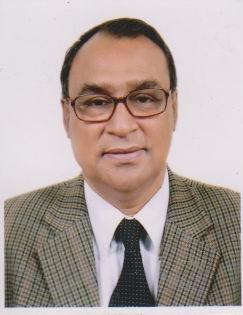 DR. MD. ABDUR RAHMAN KHANF/Name: Md. Nayeb Ali KhanM/Name: BM & DC Reg. No: NID: Cell: Address: East Adalat Para, TangailBlood Group: 9Voter NoLM-6600008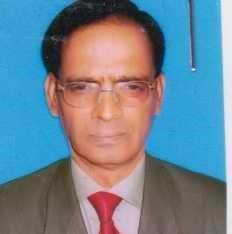 DR. MD. NAZABAT HOSSAINF/Name: M/Name: BM & DC Reg. No: NID: Cell: Address: Medical Officer General Hospital, TangailBlood Group: 10Voter NoLM-6600009No ImageDR. MD. ABDUL HALIMF/Name: M/Name: BM & DC Reg. No: NID: Cell: Address: Medical Officer Bhadra Union Sub-Centre, TangailBlood Group: 11Voter NoLM-6600010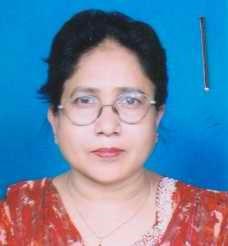 DR. KHORSHID JAHANF/Name: M/Name: BM & DC Reg. No: NID: Cell: Address: Medical Officer General Hospital, TangailBlood Group: 12Voter NoLM-6600011No ImageDR. MD. RAFIQUL ISALM- MIAF/Name: M/Name: BM & DC Reg. No: NID: Cell: Address: Medical Officer Dharear Bari U.S.C, Tangail Sadar Thana, TangailBlood Group: 13Voter NoLM-6600012No ImageDR. MST. MALEKA BANUF/Name: M/Name: BM & DC Reg. No: NID: Cell: Address: Medical Officer M.C.W.C, TangailBlood Group: 14Voter NoLM-6600013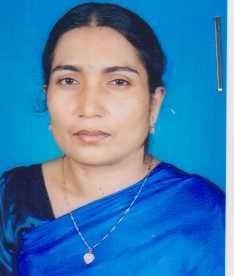 DR. SUFIA BEGUMF/Name: M/Name: BM & DC Reg. No: NID: Cell: Address: Medical Officer (Deputed) Diabetic Association, TangailBlood Group: 15Voter NoLM-6600014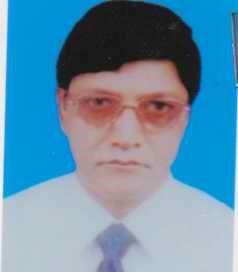 DR. SYED EBNE SAYEEDF/Name: M/Name: BM & DC Reg. No: NID: Cell: Address: Medical Officer M.S.C Ghatail, TangailBlood Group: 16Voter NoLM-6600015No ImageDR. MD. FEROZA KHANF/Name: M/Name: BM & DC Reg. No: NID: Cell: Address: Medical Officer Santosh Union Sub-Centre, Santosh, TangailBlood Group: 17Voter NoLM-6600016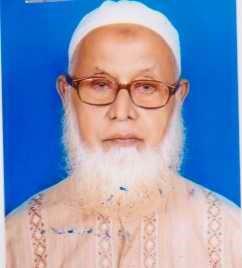 DR. MD. ABU BAKAR SIDDIQUEF/Name: M/Name: BM & DC Reg. No: NID: Cell: Address: New Market, TangailBlood Group: 18Voter NoLM-6600017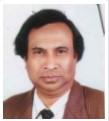 DR. MD. ABDUL BASITF/Name: Late Boshir Uddin AhmedM/Name: BM & DC Reg. No: NID: Cell: Address: Upazila Helth & Family Planning Officer, Sadar, Tangail.Blood Group: 19Voter NoLM-6600018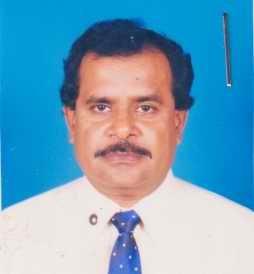 DR. RATAN CHANDRA SAHAF/Name: M/Name: BM & DC Reg. No: NID: Cell: Address: Basalia U.S.C, Sadar Thana, TangailBlood Group: 20Voter NoLM-6600019No ImageDR. BARUN CHANDRA PAULF/Name: M/Name: BM & DC Reg. No: NID: Cell: Address: Medical Officer Shahjani USC, Nagarpur Health Complex, TangailBlood Group: 21Voter NoLM-6600020No ImageDR. MOHAMMED ATIQUR RAHMANF/Name: M/Name: BM & DC Reg. No: NID: Cell: Address: East Adalat Para, Victoria Road, TangailBlood Group: 22Voter NoLM-6600021No ImageDR. MD. BADIUZZAMANF/Name: M/Name: BM & DC Reg. No: NID: Cell: Address: Medical Officer Thana Health Complex, Ghatail, TangailBlood Group: 23Voter NoLM-6600022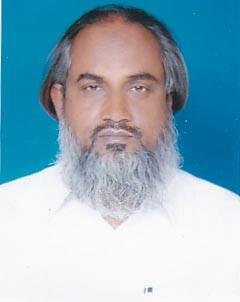 DR. MD. FARIDUZZAMANF/Name: M/Name: BM & DC Reg. No: NID: Cell: Address: Medical Officer Thana Health Complex, Bauapur, TangailBlood Group: 24Voter NoLM-6600023No ImageDR. MD. IQBAL HOSSAINF/Name: M/Name: BM & DC Reg. No: NID: Cell: Address: TRANSFERED to BMA Dhaka City, LM-1401812Blood Group: TRANSFERED to BMA Dhaka CityLM-140554325Voter NoLM-6600024No ImageDR. MAHFUZA AKTERF/Name: Late Abdul Hakim MollaM/Name: BM & DC Reg. No: NID: Cell: Address: General Hospital Tangail, TangailBlood Group: 26Voter NoLM-6600025No ImageDR. MD. SHAMSUL ASHRAF KHANF/Name: Md. Shamsul Hoque KhanM/Name: BM & DC Reg. No: NID: Cell: Address: Thana Health and Family Planning Officer Modhupur, TangailBlood Group: 27Voter NoLM-6600026No ImageDR. SURESH CHANDRA SARKARF/Name: Ate Sakhi Charan SarkarM/Name: BM & DC Reg. No: NID: Cell: Address: Medical Officer Dhanbari, U.S.C, Modhupur, Tangail,Blood Group: 28Voter NoLM-6600027No ImageDR. KARUNA RANI KARMAKERF/Name: M/Name: BM & DC Reg. No: NID: Cell: Address: TRANSFERED to BMA Comilla Br. LM-1200087Blood Group: TRANSFERED to BMA Dhaka CityLM-140554329Voter NoLM-6600028No ImageDR. A.K.M RAFIQUL ISLAM KHANF/Name: M/Name: BM & DC Reg. No: NID: Cell: Address: TRANSFERED to BMA Netrokona Br. LM-4700007Blood Group: TRANSFERED to BMA Dhaka CityLM-140554330Voter NoLM-6600029No ImageDR. JAYNUL ABEDIN TALUKDERF/Name: Md. Mortuz AliM/Name: BM & DC Reg. No: NID: Cell: Address: Basail Health Complex, TangailBlood Group: 31Voter NoLM-6600030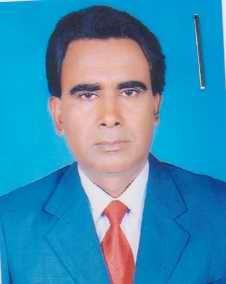 DR. MD. HARUN OR RASHIDF/Name: Md. Mazam AliM/Name: BM & DC Reg. No: NID: Cell: Address: Medical Officer Thana Health Complex, Basail, TangailBlood Group: 32Voter NoLM-6600031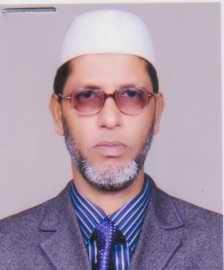 DR. MD. BELAYET HOSSAINF/Name: Late Sader AliM/Name: BM & DC Reg. No: NID: Cell: Address: Medical Officer General Hospital, TangailBlood Group: 33Voter NoLM-6600032No ImageDR. MD. HAFIZUR RAHMANF/Name: Al Haz Md. Abdul Mazid MiahM/Name: BM & DC Reg. No: NID: Cell: Address: Asstt. Surgion, Zellakara, Hospital, TangailBlood Group: 34Voter NoLM-6600033No ImageDR. MD. ARIF KHANF/Name: Md. Fazlul Haque KhanM/Name: BM & DC Reg. No: NID: Cell: Address: Titas Gas, T & D Co. Ltd. RDO, TangailBlood Group: 35Voter NoLM-6600034No ImageDR. ABDUL MANNAN SIDDIQUIF/Name: M/Name: BM & DC Reg. No: NID: Cell: Address: Transfered to Noakhali LM-4900039Blood Group: TRANSFERED to BMA Dhaka CityLM-140554336Voter NoLM-6600035No ImageDR. MOHAMMAD AMINUL ISLAM MIANF/Name: M/Name: BM & DC Reg. No: NID: Cell: Address: Thana Health Complex, Ghatail,Tangail, Transfered to BMA Gopalganj LM- 2100069Blood Group: TRANSFERED to BMA Dhaka CityLM-140554337Voter NoLM-6600036No ImageDR. SHAH ALI MIAHF/Name: Late Md. Dewan AliM/Name: BM & DC Reg. No: NID: Cell: Address: Bat Tala, TangailBlood Group: 38Voter NoLM-6600037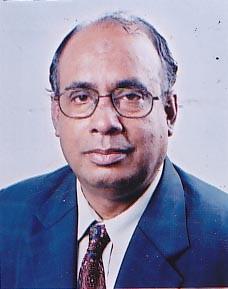 DR. MD. SHAMSUL HOQUEF/Name: Al Haj Md. Abdur RahmanM/Name: BM & DC Reg. No: NID: Cell: Address: Thana Health And Family Planning Officer Kalihati, TangailBlood Group: 39Voter NoLM-6600038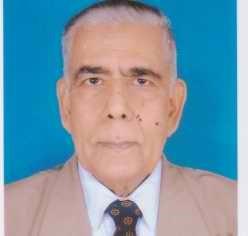 DR. HARUN OR RASHID KHANF/Name: Late Abdul Wahed KhanM/Name: BM & DC Reg. No: NID: Cell: Address: Adalat Para, Kali Bari Road, TangailBlood Group: 40Voter NoLM-6600039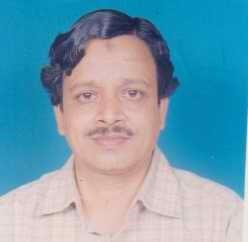 DR. MD. SADAR UDDINF/Name: Md. Muzaffar AliM/Name: BM & DC Reg. No: NID: Cell: Address: Kalihati, Health Complex, TangailBlood Group: 41Voter NoLM-6600040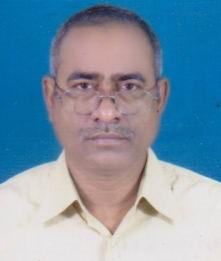 DR. MD. ANWAR HOSSAINF/Name: Md. Mayen UddinM/Name: BM & DC Reg. No: NID: Cell: Address: Thana Health Complex, Sakhipur, TangailBlood Group: 42Voter NoLM-6600041No ImageDR. A. K. SALEH UDDIN AHAMMEDF/Name: Hafiz Uddin AhammedM/Name: BM & DC Reg. No: NID: Cell: Address: Jalchatra Hospital, P.O. Jalchatra, Modhupur, TangailBlood Group: 43Voter NoLM-6600042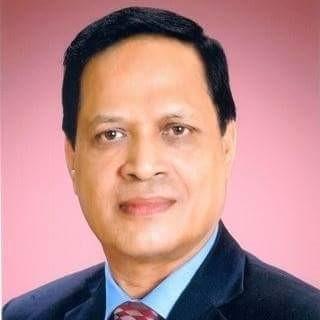 DR. MUHAMMAD  MUJIBUR RAHMANF/Name: M. K. MondalM/Name: BM & DC Reg. No: NID: Cell: 01713-200308Address: Vill : Islampur, P.O. : Ukhariabari,  Upazila : Dhanbari, Dist.-Tangail.Blood Group: 44Voter NoLM-6600043No ImageDR. AUNG KYA JAI MAUGF/Name: Monngshe MaugM/Name: BM & DC Reg. No: NID: Cell: Address: Jalchatra Hospital, P.O. Jalchatra, Modhupur, TangailBlood Group: 45Voter NoLM-6600044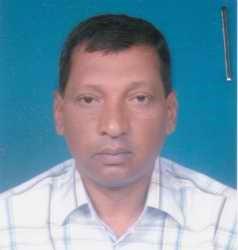 DR. KAMRUL ISLAM KHAN YOUSUFZAIF/Name: Shamsul Islam Khan YousufzaiM/Name: BM & DC Reg. No: NID: Cell: Address: Sabalia, TangailBlood Group: 46Voter NoLM-6600045No ImageDR. SHAMBHU NATH CHAKRAVORTYF/Name: Late Tara Nath ChakravortyM/Name: BM & DC Reg. No: NID: Cell: Address: Ellenga U.S.C, Kalihati, TangailBlood Group: 47Voter NoLM-6600046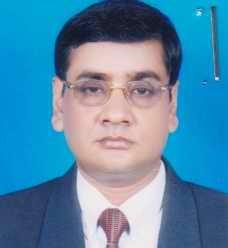 DR. MD. MOKHLESUR RAHMANF/Name: Nazir Hossain AhmedM/Name: BM & DC Reg. No: NID: Cell: Address: Disease, Contro, Civil Surgeon Office, TangailBlood Group: 48Voter NoLM-6600047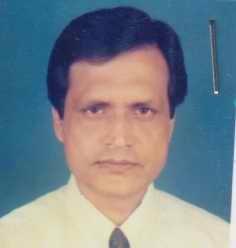 DR. NUR MOHAMMADF/Name: Late Riaz UddinM/Name: BM & DC Reg. No: NID: Cell: Address: Blood Group: 49Voter NoLM-6600048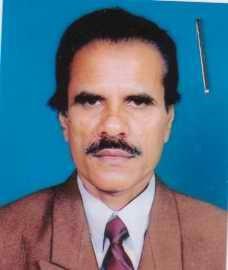 DR. MD. ABDUS SAMADF/Name: Late Sonaullah MiahM/Name: BM & DC Reg. No: NID: Cell: Address: Kalihati THC, TangailBlood Group: 50Voter NoLM-6600049No ImageDR. ASHRAFUL ISLAMF/Name: Nurul IslamM/Name: BM & DC Reg. No: NID: Cell: Address: Nahar Loge, Shimul Toli Road, Akur Takur, TangailBlood Group: 51Voter NoLM-6600050No ImageDR. MD. NURUL ISLAMF/Name: Haji Md. Sikander Ali MunshiM/Name: BM & DC Reg. No: NID: Cell: Address: School Health Clinic, TangailBlood Group: 52Voter NoLM-6600051No ImageDR. SALEHA KHATUNF/Name: M/Name: BM & DC Reg. No: NID: Cell: Address: TRANSFERED to BMA Mymenshing Br. LM-4100238Blood Group: TRANSFERED to BMA Dhaka CityLM-140554353Voter NoLM-6600052No ImageDR. REZIA AKHTER BEGUMF/Name: Abdul HoqueM/Name: BM & DC Reg. No: NID: Cell: Address: Sontosh U.S.C, TangailBlood Group: 54Voter NoLM-6600053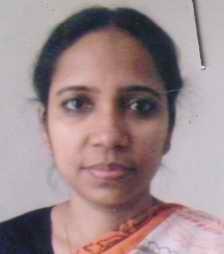 DR. SHAHIDA BEGUMF/Name: Late Md. Sharif Uddin AhmedM/Name: BM & DC Reg. No: NID: Cell: Address: Akur Takur, Bat Tola, TangailBlood Group: 55Voter NoLM-6600054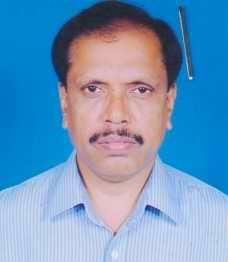 DR. UPENDRA KUMAR DEY SARKERF/Name: Late Debendra Kumar Dey SarkerM/Name: BM & DC Reg. No: NID: Cell: Address: Radiologist General Hospital, TangailBlood Group: 56Voter NoLM-6600055No ImageDR. BIMALENDU KUMAR SHAHAF/Name: Purnendu Mohan SahaM/Name: BM & DC Reg. No: NID: Cell: Address: Akur Takur Para, TangailBlood Group: 57Voter NoLM-6600056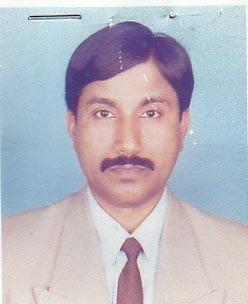 DR. KAMAL KRISHNA KARMOKERF/Name: M/Name: BM & DC Reg. No: NID: Cell: Address: Junior Consultant General Hospital, TangailBlood Group: 58Voter NoLM-6600057No ImageDR. MD. SAIDUR RAHMAN BHUIYANF/Name: Habibur Rahman BhuiyanM/Name: BM & DC Reg. No: NID: Cell: Address: Thana Health And Family Planing Officer Gopalpur Tangail.Blood Group: 59Voter NoLM-6600058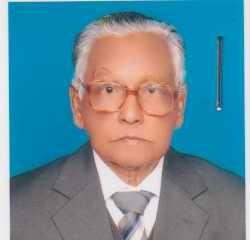 DR. ABDUL KHALEQUE MIAHF/Name: Late Abdul Mojid MiahM/Name: BM & DC Reg. No: NID: Cell: Address: Vill. Satcetia, P.O- Kalihati, TangailBlood Group: 60Voter NoLM-6600059No ImageDR. KH. MOSADDEQUE HOSSAINF/Name: Kh. Belayet HossainM/Name: BM & DC Reg. No: NID: Cell: Address: Vill. Biswasbetka, TangailBlood Group: 61Voter NoLM-6600060No ImageDR. MD. LUTFOR RAHMAN KHANF/Name: Late Afsar Ali KhanM/Name: BM & DC Reg. No: NID: Cell: Address: General Hospital, TangailBlood Group: 62Voter NoLM-6600061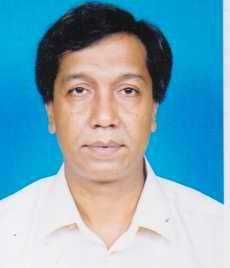 DR. NAZRUL ISLAM TALUKDERF/Name: Md. Easin Ali TalukderM/Name: BM & DC Reg. No: NID: Cell: Address: Matri Kutir, Old Jail Road, Akur Takur Para, TangailBlood Group: 63Voter NoLM-6600062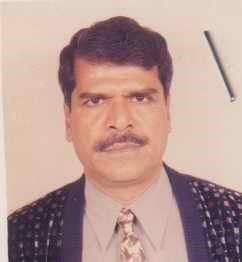 DR. MOZAMMEL HOSSAINF/Name: Nurul HossainM/Name: BM & DC Reg. No: NID: Cell: Address: General Hospital, TangailBlood Group: 64Voter NoLM-6600063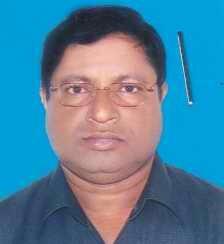 DR. TAREK MD. SAFIF/Name: Late Md. Sadek AliM/Name: BM & DC Reg. No: NID: Cell: Address: Pathology, General Hospital, TangailBlood Group: 65Voter NoLM-6600064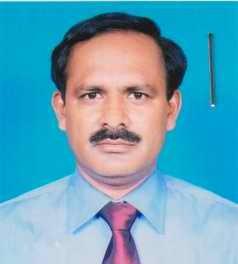 DR. DULAL CHANDRA SAHAF/Name: Dinesh Chandra SahaM/Name: BM & DC Reg. No: NID: Cell: Address: East Adalat Para, TangailBlood Group: 66Voter NoLM-6600065No ImageDR. MD. ASHRAF ALIF/Name: Late A. RazzakM/Name: BM & DC Reg. No: NID: Cell: Address: General Hospital Tangail.Blood Group: 67Voter NoLM-6600066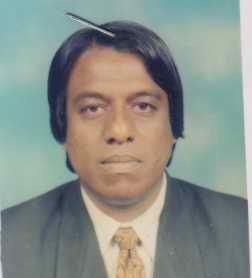 DR. MD. NURUL ISLAM SHAMIMF/Name: Md. Reaz UddinM/Name: BM & DC Reg. No: NID: Cell: Address: General Hospital, TangailBlood Group: 68Voter NoLM-6600067No ImageDR. MAHMUDUL HASANF/Name: Dr. Md. Abu Bakar SiddiqueM/Name: BM & DC Reg. No: NID: Cell: Address: General Hospital, ManikgonjBlood Group: 69Voter NoLM-6600068No ImageDR. MD. AKMAL HOSSAINF/Name: Md. Sultan AliM/Name: BM & DC Reg. No: NID: Cell: Address: General Hospital, TangailBlood Group: 70Voter NoLM-6600069No ImageDR. MD. MANIRUZZAMAN KHANF/Name: M/Name: BM & DC Reg. No: NID: Cell: Address: Indoor Medical Officer, MMCH Maynmonshigh, Transfered to BMA Gopalganj LM-2100070Blood Group: TRANSFERED to BMA Dhaka CityLM-140554371Voter NoLM-6600070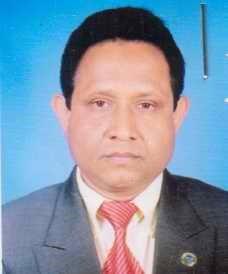 DR. MD. NAZRUL ISLAMF/Name: Al Haj Md. Joynal AbedinM/Name: BM & DC Reg. No: NID: Cell: Address: Consultant, Eye, General Hospital, TangailBlood Group: 72Voter NoLM-6600071No ImageDR. MD. SANAUL HAQUEF/Name: Late Nurul HaqueM/Name: BM & DC Reg. No: NID: Cell: Address: Consultant, Paediatrcs General Hospital, TangailBlood Group: 73Voter NoLM-6600072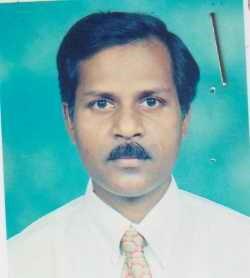 DR. K.A.B.M. TAIFUL ALAMF/Name: Md. Sakhawat Hossain KhandM/Name: BM & DC Reg. No: NID: Cell: Address: Consultant, Surgery General Hospital, TangailBlood Group: 74Voter NoLM-6600073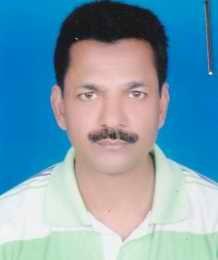 DR. MD. ABUSAMAF/Name: Md. Daraz AliM/Name: BM & DC Reg. No: NID: Cell: Address: Police Hospital, TangailBlood Group: 75Voter NoLM-6600074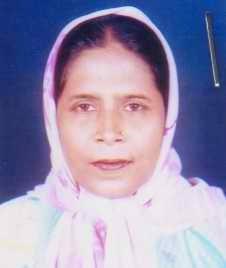 DR. SHIRIN BEGUMF/Name: Late Eabdul BariM/Name: BM & DC Reg. No: NID: Cell: Address: Clinic Mother, & Chil Welfare Centre, TangailBlood Group: 76Voter NoLM-6600075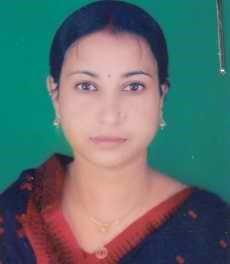 DR. MINATI RANI SAHAF/Name: Late Umesh Chandra SahaM/Name: BM & DC Reg. No: NID: Cell: Address: Purba Adalat Para, TangailBlood Group: 77Voter NoLM-6600076No ImageDR. SAIFUL ISLAMF/Name: Md. Abu Bakar SiddqueM/Name: BM & DC Reg. No: NID: Cell: Address: Thana Para, TangailBlood Group: 78Voter NoLM-6600077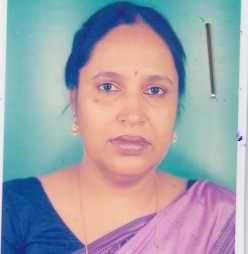 DR. DEBY BHADRAF/Name: Late Girija Prasad BhadraM/Name: BM & DC Reg. No: NID: Cell: Address: East Adalat Para, TangailBlood Group: 79Voter NoLM-6600078No ImageDR. ASM AMJAD HOSSAINF/Name: S M AkhtaruzzamanM/Name: Nilufa AkhterBM & DC Reg. No: 29197NID: 2695051176265Cell: 01719431219Address: Flat# 703, Bldg# 2, Nam Garden Govt Officer`s Quarter, Mirpur-13, Dhaka.Blood Group: AB+80Voter NoLM-6600079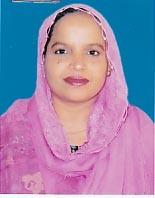 DR. AKHTER ZAHANF/Name: Md. Abul Hossain TalukderM/Name: BM & DC Reg. No: NID: Cell: Address: Asiya Manzil, 249, Jail Road, TangailBlood Group: 81Voter NoLM-6600080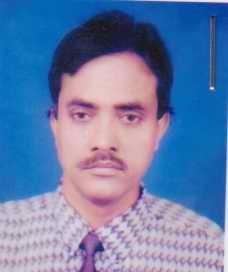 DR. MD. ABDUL JALILF/Name: Late Md. Sonamuddin MollaM/Name: BM & DC Reg. No: NID: Cell: Address: Maternity Hospital, TangailBlood Group: 82Voter NoLM-6600081No ImageDR. A.K.M ABDUL HAMIDF/Name: A.S. Anwar HossainM/Name: BM & DC Reg. No: NID: Cell: Address: Patuli Para, Kagmari College Road, TangailBlood Group: 83Voter NoLM-6600082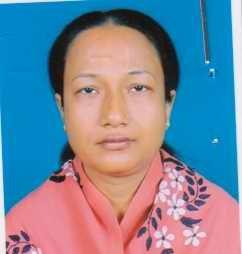 DR. JESMIN ZUBAIRF/Name: Md. Abdul JobberM/Name: BM & DC Reg. No: NID: Cell: Address: 5, No Medical Officers Quarter, TangailBlood Group: 84Voter NoLM-6600083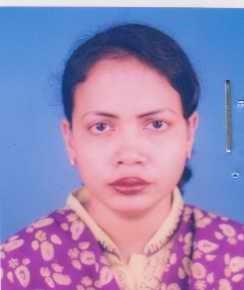 DR. SHARIF MASUMA ISMATF/Name: Mr. Md. Ismat Ali SharifM/Name: BM & DC Reg. No: NID: Cell: Address: Asstt. Regisstrar Gynae General Hospital, TangailBlood Group: 85Voter NoLM-6600084No ImageDR. MOHAMMAD ABDULLAH AL MASUDF/Name: Md. Hafiz UddinM/Name: BM & DC Reg. No: NID: Cell: Address: Basa No- 15, Main Road, Perdigulia, P.S. Tangail, TangailBlood Group: 86Voter NoLM-6600085No ImageDR. PUTUL ROYF/Name: Late Gouri Sanker RoyM/Name: BM & DC Reg. No: NID: Cell: Address: Assisttant Registrar Gynae & OBS, Jamalpur General Hospital, TangailBlood Group: 87Voter NoLM-6600086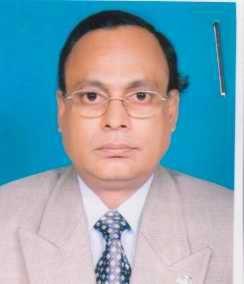 DR. TAPAN KUMAR SAHAF/Name: M/Name: BM & DC Reg. No: NID: Cell: Address: Junior Consultant ( Current Charge) Pathology Department General Hospital, Tangail.Blood Group: 88Voter NoLM-6600087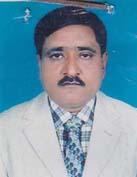 DR. MD. FARHAD ALI KHANF/Name: Md. Niamot Ali KhanM/Name: Syeda Ayesha KhanomBM & DC Reg. No: 20981NID: 9329514303845Cell: 01712122132Address: House no-2, Block-E, Green Road, East Adalat Para, TangailBlood Group: B+89Voter NoLM-6600088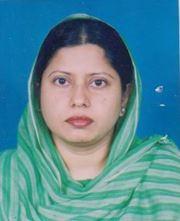 DR. TANZINA LATIFF/Name: Abdul LatifM/Name: Begum Fatema AkhtarBM & DC Reg. No: 22978NID: 9329514304761Cell: 01711158798Address: Junior Consultant (Gynae & Obs) 250 Beded Ganeral Hospital, TangailBlood Group: AB+90Voter NoLM-6600089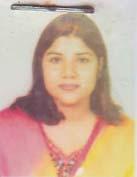 DR. REHANA PERVINF/Name: Late. Tafir UddinM/Name: Late. ShamsunnaharBM & DC Reg. No: 28208NID: 2691650161875Cell: 01712765850Address: Consultant Quater, Sadar Hospital, TangailBlood Group: O+91Voter NoLM-6600090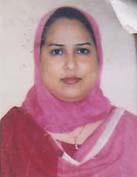 DR. TASLIMA BEGUMF/Name: M. Siddiqul MawlaM/Name: Firoza BegumBM & DC Reg. No: 28530NID: 2611038747607Cell: 01713161502Address: Junior Consultant (Gynae & Obs), Upazila Health Complex, Modhupur, TangailBlood Group: O+92Voter NoLM-6600091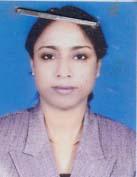 DR. SHIRIN AKHTERF/Name: Md. Abu TalebM/Name: Late. Farida BegumBM & DC Reg. No: 21667NID: Cell: 01711986943Address: Rokeya Villa, Registry Para, TangailBlood Group: O+93Voter NoLM-6600092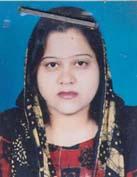 DR. JAKEYA RASHIDF/Name: Md. (late) Abdur RashidM/Name: Mrs. Fatema KhatunBM & DC Reg. No: 30734NID: 2696352208690Cell: 01714404033Address: House no- 02, Block-E, Green Road, East Adalat Para, TangailBlood Group: B+94Voter NoLM-6600093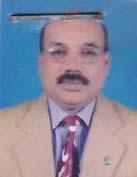 DR. ASHIM KUMAR NANDIF/Name: Late. Kulendra Chandra NandiM/Name: Chamily Shurovi NandiBM & DC Reg. No: 16122NID: 6125210181842Cell: 01711323538Address: Consultant (Skin & VD), General Hospital, TangailBlood Group: B+95Voter NoLM-6600094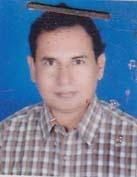 DR. KHAN MD. SAYEDUZZAMANF/Name: Khan Abdur RahimM/Name: Late. Hamida BegumBM & DC Reg. No: 15952NID: 9329518333834Cell: 01726243854Address: Medicine Department, Cons. Med. (Jr.), General Hospital, TangailBlood Group: A+96Voter NoLM-6600095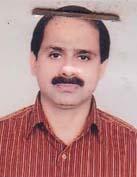 DR. SHEIKH ANISUL HAQUEF/Name: Late Eakub Ali SheikhM/Name: Mrs. AsinmonnessaBM & DC Reg. No: 14631NID: 2690815048199Cell: 01711140385Address: Jr. Consultant (Paediatrics) General Hospital, TangailBlood Group: B+97Voter NoLM-6600096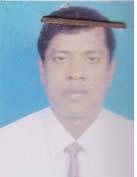 DR. ARUN CHANDRA ROYF/Name: Nependra Lal ArjaM/Name: Golap RaniBM & DC Reg. No: 40313NID: 9314783467241Cell: 01713580232Address: Dhaka Hospital & Diagastic Centre Kalihati Bustand, Kalihati, TangailBlood Group: B+98Voter NoLM-6600097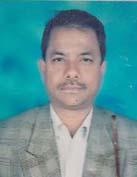 DR. MD. ABDUL MATINF/Name: Late. Abdul BasetM/Name: Asia KhatunBM & DC Reg. No: 11747NID: 9329518329706Cell: 01715815427Address: Vill: Sabalia, Thana & District: TangailBlood Group: B+99Voter NoLM-6600098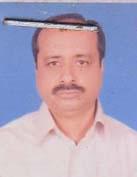 DR. NARAYAN CH. SAHAF/Name: Mohan Bashi SahaM/Name: Bedana Bala SahaBM & DC Reg. No: 26446NID: 9329501131630Cell: 01715470718Address: Lake Corner, Battola, Zilla Sadar Road, TangailBlood Group: O+100Voter NoLM-6600099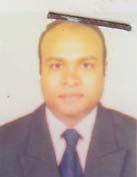 DR. SYED MONIRUL ISLAMF/Name: Late. Nazrul IslamM/Name: Mrs. Rokeya BegumBM & DC Reg. No: 28929NID: 2691650161874Cell: 01711069256Address: Consultant Quarter, Ground Floor, General Hospital, TangailBlood Group: B+101Voter NoLM-6600100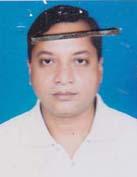 DR. MD. JOYNAL ABEDINF/Name: Late. Md. Nazir HossainM/Name: Jayeda BegumBM & DC Reg. No: 34970NID: 9329518328957Cell: 01712695850Address: Upattaka, New Bus Terminal, Dewla, TangailBlood Group: O+102Voter NoLM-6600101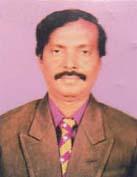 DR. MD. NURUL HUDAF/Name: Alhaj Md. Osman GoniM/Name: Late. Amina BegumBM & DC Reg. No: 14039NID: 9324707237882Cell: 01712288469Address: Resident Medical Officer (R.M.O.) Upazila Health Complex, MadhupurBlood Group: AB+103Voter NoLM-6600102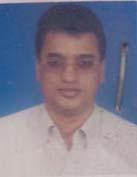 DR. MD. SHAHIDULLAH KAISERF/Name: Muhammod Ear UllahM/Name: Mrs. Rahima AkterBM & DC Reg. No: 23038NID: Cell: 01916581544Address: Room no-607, Block- A, BSMMU, Shahbagh, DhakaBlood Group: A+104Voter NoLM-6600103No ImageDR. UTTAM KUMAR BOSAKF/Name: M/Name: BM & DC Reg. No: NID: Cell: Address: Upasatha Centre, Dhanbari, Tangail., (T.F. Dinajpur, LM-115).Blood Group: 105Voter NoLM-6600104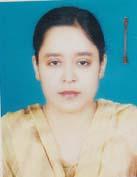 DR. ASMA AKTHERF/Name: Md. Abdul MotalebM/Name: Mrs. Anowara BegumBM & DC Reg. No: 33872NID: 6125216664324Cell: 01916581545Address: Sadar Hospital Quarter, TangailBlood Group: A+106Voter NoLM-6600105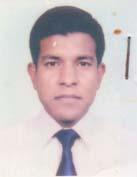 DR. FARID AHMEDF/Name: Md. Chan MahmudM/Name: Mrs. Hasina MahmudBM & DC Reg. No: 29984NID: 9310971373257Cell: 01711016730Address: Consultant Surgery- General Hospital TangailBlood Group: O+107Voter NoLM-6600106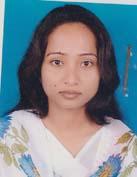 DR. SONIA FERDOUSYF/Name: Muhammad RashiduzzamanM/Name: Sufia BegumBM & DC Reg. No: 48531NID: 9329506256100Cell: 01916688885Address: Zaker Mahal, Pardighulia, TangailBlood Group: A+108Voter NoLM-6600107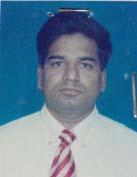 DR. A. M. SHAFIQUR RAHMAN KHAN LITONF/Name: A. M. Hafizur Rahman KhanM/Name: Late. Shamsun Nahar KhanBM & DC Reg. No: 32387NID: 9329514302652Cell: 01714261126Address: East Adalat Para, Fire Service Road, TangailBlood Group: B+109Voter NoLM-6600108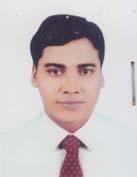 DR. SHAFIQUL ISLAMF/Name: Md. Wazed AliM/Name: Mrs. Hasna BhanuBM & DC Reg. No: 34063NID: 9329514306028Cell: 01712527654Address: Thana Para, TangailBlood Group: A+110Voter NoLM-6600109No ImageDR.CHOUDHURY MATIUZZAMAN SIDDIQUEF/Name: Late Naimuddin Ahmed ChoudhuryM/Name: Mohiba KhatunBM & DC Reg. No: 9625NID: Cell: Address: Mo Fpab, Akurtakur Para, TangailBlood Group: 111Voter NoLM-6600110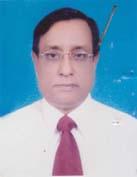 DR. MD. MOFAZZAL HOSSAINF/Name: Late. Kabir MiahM/Name: Late. Sakhina BegumBM & DC Reg. No: 10635NID: 9329517323356Cell: 01711936016Address: No- 8 Registry Para, Tangail.Blood Group: AB+112Voter NoLM-6600111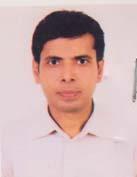 DR. MUHAMMAD MUNIRUZZAMAN CHOWDHURYF/Name: Late. Shamsuzzaman ChowdhuryM/Name: Laila Zaman ChowdhuryBM & DC Reg. No: 25649NID: 2694807982756Cell: 01711443723Address: U.H.C Kalihati, Tangail.Blood Group: A+113Voter NoLM-6600112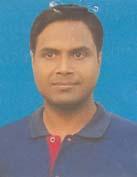 DR. MD ABU HANIFF/Name: Abdul QuddusM/Name: Hamida BegumBM & DC Reg. No: 31184NID: Cell: 01711908399Address: Vill: Karatia Charpara, P.O: Karatia, P.S: & Dist; TangailBlood Group: O+114Voter NoLM-6600113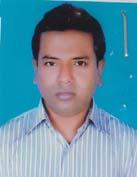 DR. MOHAMMAD JAHANGIR ALAMF/Name: Md. Amir Hamza MiaM/Name: Mrs. Hamida BegumBM & DC Reg. No: 31853NID: 9319590516230Cell: 01711308003Address: SSS Eye Hospital, Sabalia, Tangail.Blood Group: B+115Voter NoLM-6600114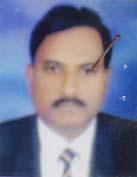 DR MD. AZHARUL ISLAMF/Name: Late. Moyzuddin AhmedM/Name: Late. Rezia AhmedBM & DC Reg. No: 8898NID: Cell: 01715365714Address: Vill: GoshaiBari, Kumulli, Tangail.Blood Group: A+116Voter NoLM-6600115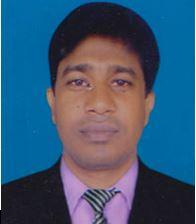 DR. ABDL HYEEF/Name: Md. Bahaz UddinM/Name: Mrs. Asiya ParvinBM & DC Reg. No: 33678NID: Cell: 01715024343Address: Rokeya Clinic, Karatia, TangailBlood Group: 117Voter NoLM-6600116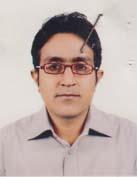 DR. MOHAMMAD ZILLUR RAHMANF/Name: Mohammad Nazlar RahmanM/Name: Jahanara RahmanBM & DC Reg. No: 27834NID: 6125214204862Cell: 01552381566Address: Flat-5D, Junior Consultant Quarter, 250 Beded General Hospital , Tangail.Blood Group: O+118Voter NoLM-6600117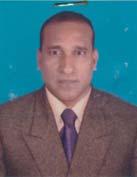 DR. M. A. JALILF/Name: Late. Sultan MondalM/Name: Mst. Rezia BegumBM & DC Reg. No: 22854NID: 9326603053722Cell: 01747501024Address: Hanufa Memorial Eye Hospital, Mirzapar,Tangail.Blood Group: A+119Voter NoLM-6600118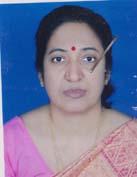 DR. JAYASHREE BHOWMIKF/Name: Late. Dukhiram RajbansiM/Name: Late. Surodhani RajbansiBM & DC Reg. No: 19440NID: 9326603053347Cell: 01815406555Address: Ashkabar Bhaban,Mirzapur, Tangial.Blood Group: n_a120Voter NoLM-6600119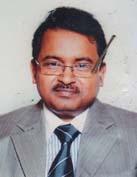 DR. TAPAS KANTI BHOWMIKF/Name: Late. Sukhamoy BhowmikM/Name: Sunity BhowmikBM & DC Reg. No: 17675NID: 9326603053355Cell: 01817567283Address: Ashkabar Bhaban Mirzapur, Tangail.Blood Group: B+121Voter NoLM-6600120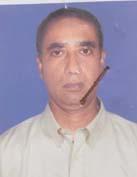 DR. RAFIUL ALAM KHANF/Name: Late. Abdul Kader KhanM/Name: Mst. Laily BegumBM & DC Reg. No: 11016NID: 2611038714456Cell: 01715119593Address: Assistant Professor, Microbiology Dept, Coxs Bazar Medical College, Coxs Bazar.Blood Group: B+122Voter NoLM-6600121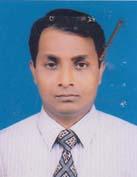 DR. A.K.M ZAYEDUL HAQUEF/Name: Late. Md. Kashem AliM/Name: Begum Gulnahar Arjuman KhanamBM & DC Reg. No: 25172NID: 2690243834741Cell: 01716474497Address: Junior Consultant Quarter, Flat No-5 General Hospital , Tangail.Blood Group: B+123Voter NoLM-6600122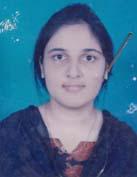 DR. SABRINA ISLAMF/Name: Md. Shafiqul IslamM/Name: Shazeda ParvinBM & DC Reg. No: 56492NID: 8198510364912Cell: 01723099197Address: Thana Para, Tangail.Blood Group: O+124Voter NoLM-6600123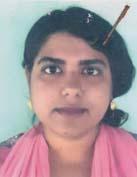 DR. NAZMIN JAHAN SULTANAF/Name: A.k.m. Nur NabiM/Name: Aysha SultanaBM & DC Reg. No: 52530NID: 8524904042884Cell: 01738754494Address: Vill: Nandanpur Bazar, P.O & Thana: Gopalpur, Dist: Tangail.Blood Group: A+125Voter NoLM-6600124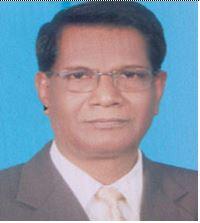 DR. MD. ABDUS SAMAD SARKERF/Name: Late Alhaj Intaz AliM/Name: Late Nesaran Nesa BibiBM & DC Reg. No: A 19490NID: Cell: 01718481210Address: Dolphin Diagnostic & Consultation Centre, Pourashava Rd, Dhanbari, TangailBlood Group: 126Voter NoLM-6600125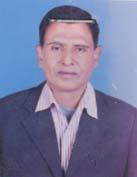 DR. MD. SHAH ALAM TALUKDERF/Name: Late. Insan Ali TalukderM/Name: Late. Sufia BegumBM & DC Reg. No: 13601NID: 9312869574516Cell: 01711124954Address: Upazilla Health And Family Planning Officer Ghatail, Tangail.Blood Group: O+127Voter NoLM-6600126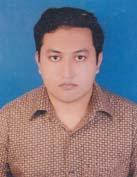 DR. MD. ASHIQUR RAHMAN RASELF/Name: Dr. Nur MohammadM/Name: Salma BegumBM & DC Reg. No: 58538NID: 9329503205353Cell: 01716012564Address: House No: 36 Block-D, West Akur Takur Para, Tangail.Blood Group: B+128Voter NoLM-6600127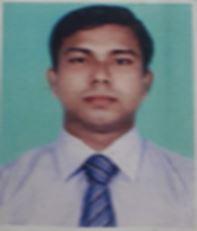 DR. MOHAMMAD NAJRUL ISLAMF/Name: Md. Yad Ali MiahM/Name: Begum NoorjahanBM & DC Reg. No: 44785NID: 9312341626856Cell: 01728641862Address: Course (MSENT)-BSMMU Shahbag Dhaka-1000.Blood Group: B+129Voter NoLM-6600128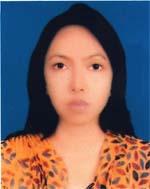 DR. KHAIRUN NAHARF/Name: Md. Khalilur Rahman BhuiyaM/Name: Fazilatun NesaBM & DC Reg. No: 52112NID: 9322807540782Cell: 01687096437Address: Akeer Takur Para, TangailBlood Group: B+130Voter NoLM-6600129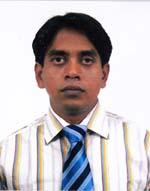 DR. MOHAMMAD SHAMIM AL MAMUNF/Name: Mohammad Jamal UddinM/Name: Hazera KhatunBM & DC Reg. No: 40373NID: 9310971373141Cell: 01714091096Address: Room no. 605, /don-Planning, Dahs Mohakhali, Dhaka-1212Blood Group: A+131Voter NoLM-6600130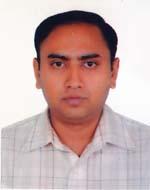 DR. ABUL HAYAT MANIKF/Name: Md. Jasim UddinM/Name: Mrs. Hosneara BegumBM & DC Reg. No: 44334NID: 2695433105261Cell: 01711372914Address: Flat c-5, sky View Eden, 128, Shantinagar, DhakaBlood Group: A+132Voter NoLM-6600131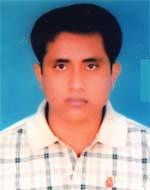 DR. SAMARENDRA CHANDRA PANDITF/Name: Narendra Chandra PanditM/Name: Pushpa Rani DebiBM & DC Reg. No: 44980NID: 2697557395344Cell: 01719263018Address: Vill-Kushtia, Post+Thana-Kalihati, TangailBlood Group: O+133Voter NoLM-6600132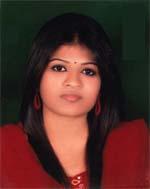 DR. KAMRUN NAHARF/Name: Md. Abdul Kuddus SarkerM/Name: Ismat Ara BegumBM & DC Reg. No: 61685NID: 19889311967000029Cell: 01731187917Address: Polash Toli Road, TangailBlood Group: O+134Voter NoLM-6600133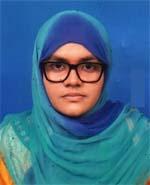 DR. AZMARY KHANF/Name: Md. Azmal Hossain KhanM/Name: Rashida AkterBM & DC Reg. No: 68451NID: 9329504245989Cell: 01553205345Address: Vill-Beradoma, Post-Tangail, Thana-Tangail, Dist-TangailBlood Group: AB+135Voter NoLM-6600134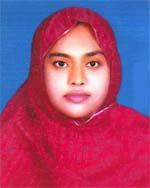 DR. ASRAFI KHANF/Name: Md. Azmal Hossain KhanM/Name: Rashida AktarBM & DC Reg. No: 58835NID: 9329504245988Cell: 01712461618Address: House No.-1, Road No.-1, Islambag, Beradona, TangailBlood Group: B+136Voter NoLM-6600135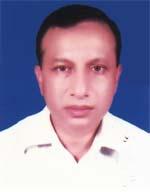 DR. MD. ENAMUL HOQUEF/Name: Late Dr. A. K. M. Nurul HuqM/Name: Mrs. Hamida KhatoonBM & DC Reg. No: 19135NID: 9329517322549Cell: 01715943738Address: Diabetic Association, Sabalia, Sadar, TangailBlood Group: O+137Voter NoLM-6600136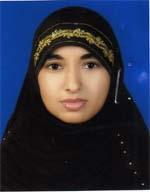 DR. SHAMIMA NASRINF/Name: Abdur Rahman MiahM/Name: Begum RokeyaBM & DC Reg. No: 44429NID: 9329516316792Cell: 01740797344Address: Akur Takur Muslim Para, TangailBlood Group: B+138Voter NoLM-6600137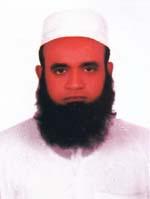 DR. MUHAMMAD ABU IDRISF/Name: Muhammad Abu YusufM/Name: Musammat Asia KhatunBM & DC Reg. No: 42686NID: 9328503973392Cell: 01919364027Address: M. O; UHC-Basail, TangailBlood Group: AB+139Voter NoLM-6600138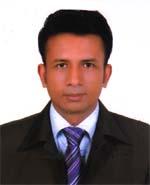 DR. A. F. M. ARSHEDI SATTARF/Name: Late Md. Abdus SattarM/Name: Mrs. Rokeya BegumBM & DC Reg. No: 26943NID: 2619551166164Cell: 01611109942Address: East Adalot Para, TangailBlood Group: B+140Voter NoLM-6600139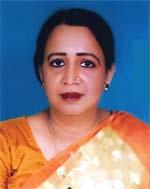 DR. MAMTAJ BEGUMF/Name: Late Md. Daraj AliM/Name: Mrs. Hamida BegumBM & DC Reg. No: 17267NID: 9329516318058Cell: 01715332958Address: Dr, Meuty Begum, M. C. W. C. Tamapara, TangailBlood Group: B+141Voter NoLM-6600140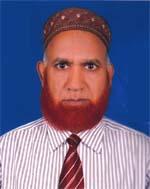 DR. MD. ABDUL ALIMF/Name: Late Abdul Gaffur DewanM/Name: Late Tarifun NesaBM & DC Reg. No: 20040NID: 9329517322815Cell: 01711782355Address: MCWC, TangailBlood Group: A+142Voter NoLM-6600141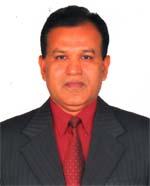 DR. MD. MAJNU MIAHF/Name: Late Abdul AwalM/Name: Late Rabeya KhatunBM & DC Reg. No: 20866NID: 2699501905865Cell: 01711352199Address: Upazilla Health Complex, Delduar, TangailBlood Group: A+143Voter NoLM-6600142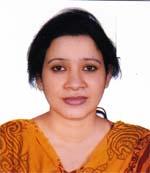 DR. HAZERA SULTANAF/Name: Mohammad Abdul HamidM/Name: Mamtaz BegumBM & DC Reg. No: 46236NID: 9329517325368Cell: 01818738842Address: 2nd Floor, SSS Eye Hospital Diabetic hospital road, TangailBlood Group: B+144Voter NoLM-6600143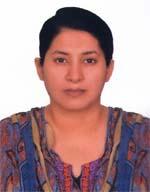 DR. AKHLIMA KHAN (LOREN)F/Name: Liakat Ali KhanM/Name: Hosneara KhanBM & DC Reg. No: 42602NID: 9329517325366Cell: 01715943202Address: SSS Hospital, Sabalia, TangailBlood Group: A+145Voter NoLM-6600144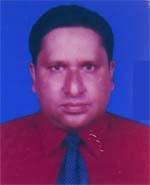 DR. MD. RAFIQUL ISLAMF/Name: Late Md. Mortuz AliM/Name: Rokeya BegamBM & DC Reg. No: 23885NID: 6125203118388Cell: 01712051799Address: Medical officer MCH&FP. Sakhipur, TangailBlood Group: B+146Voter NoLM-6600145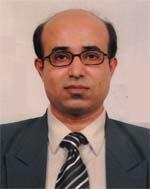 DR. MD. SUHEL AL MUJAHID REZAF/Name: Md. Baharul IslamM/Name: Shahida BegumBM & DC Reg. No: 28082NID: 19709321904372051Cell: 01735447735Address: Tangail Medical College, TangailBlood Group: A+147Voter NoLM-6600146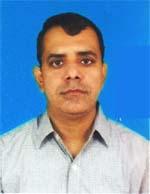 DR. MD. ANISUR RAHMANF/Name: Late Taim Uddin MiahM/Name: Basatan NesaBM & DC Reg. No: 25072NID: 9314758440085Cell: 01715304218Address: Tangail Medical College, TangailBlood Group: A+148Voter NoLM-6600147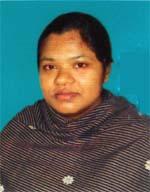 DR. JAHIDA BEGUMF/Name: S. M. Jator AliM/Name: Monowara JatorBM & DC Reg. No: 47608NID: 62125214284184Cell: 01718739813Address: House-4, Premio Plasa, Zilla Sadar Road, 307 Tola, TangailBlood Group: O+149Voter NoLM-6600148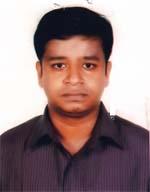 DR. MD. RAHAT CHOWDHURYF/Name: S. M. Eunus ChowdhuryM/Name: Mst. Bilkitch SultanaBM & DC Reg. No: 56375NID: 4329502654940Cell: 01719476101Address: House-48, Road-2, Block-D, College Para ,TangailBlood Group: A+150Voter NoLM-6600149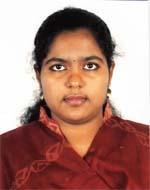 DR. SHARMIN AKTERF/Name: Md. Shariful IslamM/Name: Kh. Rina AkterBM & DC Reg. No: 60210NID: 9329512290468Cell: 01714499667Address: TangailBlood Group: O+151Voter NoLM-6600150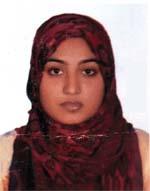 DR. SAIMA AKTERF/Name: A. K. MasumM/Name: Mrs. BeautyBM & DC Reg. No: 59728NID: 6125214204922Cell: 01710597765Address: Block-E, House No # 1, Green Road, Dhanmondi, TangailBlood Group: O+152Voter NoLM-6600151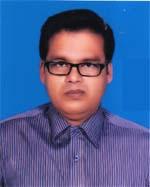 DR. BIPLOB CHANDRA DASF/Name: Nitai Chandra DasM/Name: Jugmaya DasBM & DC Reg. No: 29183NID: 5329504218832Cell: 01711274203Address: Fatema Clinic TangailBlood Group: A+153Voter NoLM-6600152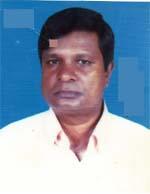 DR. MD. ALI KHANF/Name: Md. Nazar Ali KhanM/Name: Mrs. Aziron NessaBM & DC Reg. No: 15906NID: 9310971335300Cell: 01712568687Address: Professor & Pricipal, Tangail Medical College, TangailBlood Group: B+154Voter NoLM-6600153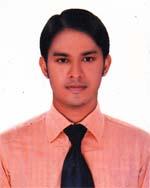 DR. MD. ASSADUZZAMAN LITONF/Name: Md. Ibrahim KhalilM/Name: Anwara BegumBM & DC Reg. No: 51466NID: 9329516316889Cell: 01748975226Address: Room-E-7, Doctor\'s Dormitory, Dhaka Medical Hospital, DhakaBlood Group: A+155Voter NoLM-6600154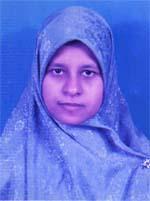 DR. MAHBUBA NASREEN SONIAF/Name: Md. Mokaddes Ali MiahM/Name: Most. Nasima KhatunBM & DC Reg. No: 60420NID: 6125214204916Cell: 01936280583Address: Vill-Kaijury, Post-Kaijury, Thana-Delduar, Dist-TangailBlood Group: A+156Voter NoLM-6600155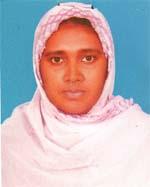 DR. SONYA SHARMINF/Name: Selim HossainM/Name: Jabida BegumBM & DC Reg. No: 52823NID: 9329506252465Cell: 01914462418Address: Jahan Monjil, Per Dighulia, TangailBlood Group: B+157Voter NoLM-6600156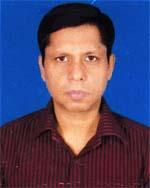 DR. RAMENDRA NATH SAHAF/Name: Nripendra Narayan SahaM/Name: Niripoma SahaBM & DC Reg. No: 19152NID: 9326602056306Cell: 01819663607Address: Sayed Tower, Flat No.4A, Mirzapur Bazar, Mizapur, TangailBlood Group: AB+158Voter NoLM-6600157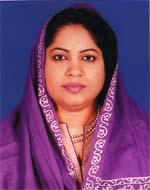 DR. NAZMA KHALILF/Name: Khalilur RahmanM/Name: Kohinoor BegumBM & DC Reg. No: 36232NID: 19789329518000004Cell: 01731085220Address: Tangail Medical College Quater Tangail.Blood Group: O+159Voter NoLM-6600158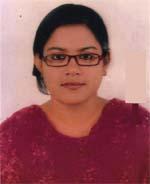 DR.FATEHA YASMIN ANTARAF/Name: Md. Hamidur RahmanM/Name: Farida YasminBM & DC Reg. No: 56546NID: 9329507259557Cell: 01721452912Address: Flat No.-120, Building -02, Charmvilla, 169, Green Road, DhakaBlood Group: B+160Voter NoLM-6600159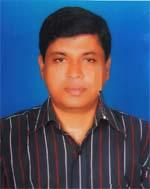 DR. SHAH MUHAMMAD MASUDUZZAMANF/Name: Md. Wazed AliM/Name: Mst. Nazma BegumBM & DC Reg. No: 27509NID: 9310947234948Cell: 01711181939Address: Junior Consultant (Paed) , 250 Bedded General Hospital, TangailBlood Group: B+161Voter NoLM-6600160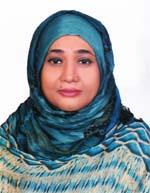 DR. NAZIA AKTHER AZIMF/Name: A. F. M. Nurul AzimM/Name: Jesmin SultanaBM & DC Reg. No: 54359NID: 2694261651444Cell: 01712828618Address: Doctor\'s Quatar, General Hospital, TangailBlood Group: A+162Voter NoLM-6600161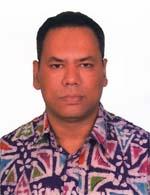 DR. MD. RAFIQUL ALAM TALUKDERF/Name: Md. Abdur Rashid TalukderM/Name: Shahera BanuBM & DC Reg. No: 28702NID: 1970269426165144Cell: 01711784276Address: Doctor\'s Quatar, General Hospital, TangailBlood Group: B+163Voter NoLM-6600162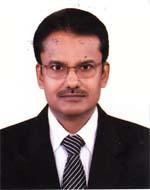 DR. MD. NURUL AMIN MIAHF/Name: Md. Khoda Baksh MiahM/Name: Suzia BegumBM & DC Reg. No: 23911NID: 2694263701301Cell: 01711538978Address: Associate Professor, Medicine Tangail Medical College, TangailBlood Group: O+164Voter NoLM-6600163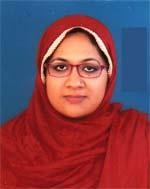 DR. NASRIN SULTANAF/Name: Md. Nazim UddinM/Name: Shajeda BegumBM & DC Reg. No: 41346NID: 2617218964582Cell: 01812333888Address: MO. Pathology Dept. TMCH, TangailBlood Group: B+165Voter NoLM-6600164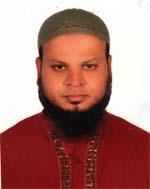 DR. SUZAUDDIN TALUKDERF/Name: Shamsuddin TalukderM/Name: Hasina TalukderBM & DC Reg. No: 44034NID: 3693622276761Cell: 01740797357Address: Akur Takur Muslimpara, TangailBlood Group: O+166Voter NoLM-6600165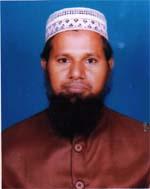 DR. MOHAMMAD KHALID HOSSAINF/Name: Mohammad Akbar HossainM/Name: Most. Sakhina BegumBM & DC Reg. No: 34732NID: 9310935222276Cell: 01712230075Address: Dept. of Ophthalmology, 250 , General Hospital, TangailBlood Group: A+167Voter NoLM-6600166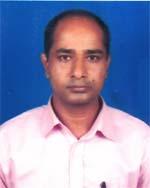 DR. MOHAMMAD ABDUS SOBHANF/Name: Late Binaet UllahM/Name: Late SurjobanuBM & DC Reg. No: 37756NID: 9314736307265Cell: 01712895829Address: Dewla, Post-Bau Madrasa, Upazilla-Tangail, Dist-TangailBlood Group: A+168Voter NoLM-6600167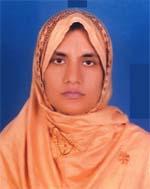 DR. NILU SHARMIN CHOWDHURYF/Name: Azizur Rahman ChowdhuryM/Name: Razia BegumBM & DC Reg. No: 38614NID: 9329501166005Cell: 01712259792Address: Udoy Nagar Road, Dewla, TangailBlood Group: O+169Voter NoLM-6600168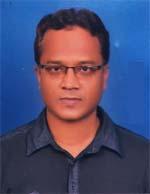 DR. MD. RASHEDUL HASANF/Name: M. Manzur HasanM/Name: Mrs. Rahima HasanBM & DC Reg. No: 37439NID: 9319559588813Cell: 01711026014Address: Vill-Korer Betka, Post-Mirer Betka, Thana+Dist-TangailBlood Group: O+170Voter NoLM-6600169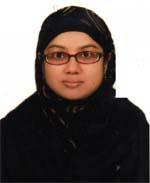 DR. JAINAB AKTERF/Name: Md. Jamal HossainM/Name: Mrs. Shamsun NaharBM & DC Reg. No: 40710NID: 9329518327892Cell: 01711018169Address: Diabetic Hospital Sabalia, TangailBlood Group: B+171Voter NoLM-6600170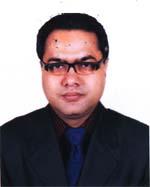 DR. SAIFUR RAHMAN KHANF/Name: Mafizur Rahman KhanM/Name: Farida KhanamBM & DC Reg. No: 34651NID: 9329518327892Cell: 01718571047Address: RMO, General Hospital, TangailBlood Group: O+172Voter NoLM-6600171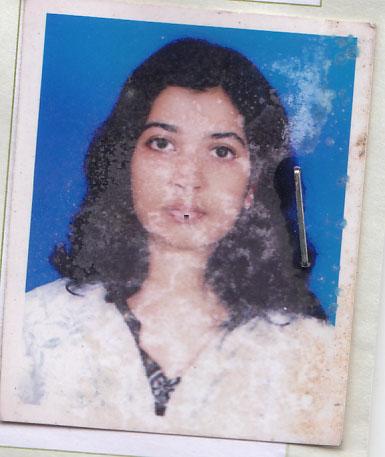 DR. ANTARA DASF/Name: Biman Behari DasM/Name: Rina Rani RudraBM & DC Reg. No: 63134NID: 8524904042282Cell: 01734571857Address: Adalat Road, TangailBlood Group: O+173Voter NoLM-6600172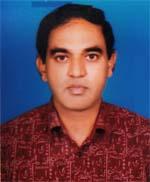 DR. MD. FAZLUL HAQUEF/Name: Osim UddinM/Name: Rahiton NessaBM & DC Reg. No: 20669NID: 9329516320460Cell: 01715126308Address: 6/5, Akur Takur Muslim Para, TangailBlood Group: A+174Voter NoLM-6600173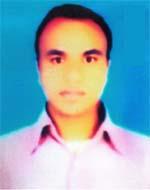 DR. GAUTOM BOUDDIA PAULF/Name: Hari Mohan PaulM/Name: Kalitara Rani PaulBM & DC Reg. No: 54350NID: 2924709173711Cell: 01836459556Address: Vill-Patitapara, Post-Patitapara, P.s-Kalihati, Dist-TangailBlood Group: O+175Voter NoLM-6600174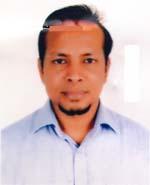 DR. A. K. M. KAMRUZZAMANF/Name: Md. Abdul Karim MiahM/Name: Mrs. Kohinur KhatunBM & DC Reg. No: 48694NID: 19831594116722002Cell: 01717334384Address: Hospital Quatre, Tangail Medical Collage Hospital, Tangail.Blood Group: O+176Voter NoLM-6600175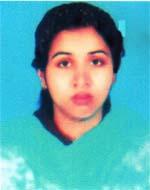 DR. RUKHSANA YASMINF/Name: S. M RahmatullahM/Name: Mrs. Salma RubiBM & DC Reg. No: 55978NID: Cell: 01774233332Address: Kodalia, TangailBlood Group: A+177Voter NoLM-6600176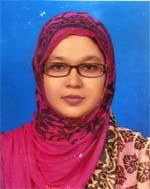 DR. TASLIMA AKTERF/Name: Md. Abu TaherM/Name: Shirin AkterBM & DC Reg. No: 62629NID: 9329517325412Cell: 01712695548Address: Vill-Biswas Betka, House No.-26, Block-A/1, Post+Thana+Dist-TangailBlood Group: A+178Voter NoLM-6600177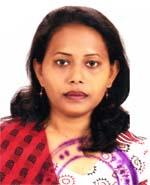 DR. SANCHITA BHOWMIKF/Name: Bhabatosh BhowmikM/Name: Maya BhowmikBM & DC Reg. No: 32553NID: 19769196203131829Cell: 01717313568Address: Upazilla Health Complex, Ghatail, TangailBlood Group: B+179Voter NoLM-6600178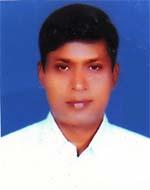 DR. BIPLAB KUMAR PODDERF/Name: Late Mrinal Kanti PodderM/Name: Anu Radha PodderBM & DC Reg. No: 30573NID: 19739316663779611Cell: 01712997540Address: Vill+Post-Jamurki, Mirzapur, TangailBlood Group: A+180Voter NoLM-6600179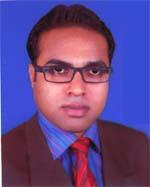 DR. MD. LUTFOR RAHAMANF/Name: Md. Sohrab AliM/Name: FatemaBM & DC Reg. No: 56061NID: 2716469409581Cell: 01731113548Address: Uttara Residental Area, Post-Ghatail, Upazilla-Ghatail, Dist-TangailBlood Group: O+181Voter NoLM-6600180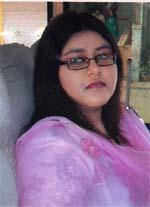 DR. CHOWDHURY MOHIWORSHI SIDDIQUEF/Name: Chowdhury Matiuzzaman SiddiqueM/Name: Nargis AkterBM & DC Reg. No: 57878NID: 2699501925089Cell: 01716366839Address: Zilla Sadar Road, Akur Takur Para, Tangail (FPAB)Blood Group: A+182Voter NoLM-6600181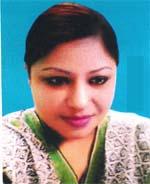 DR. LINKU RANI KARF/Name: Late Ahindra Nath KarM/Name: Ratna Rani KarBM & DC Reg. No: 40715NID: 19819329516490949Cell: 01783614170Address: Akur Takur Para, (Taltola), TangailBlood Group: B+183Voter NoLM-6600182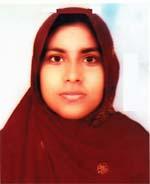 DR. MONIRA AFROZF/Name: Alim Al RaziM/Name: Sayeda AfrozaBM & DC Reg. No: 57497NID: 9329504244197Cell: 01717052978Address: House No.-613/A, Dighulia, TangailBlood Group: A+184Voter NoLM-6600183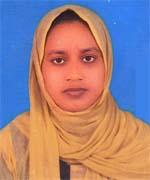 DR. JASMIN AKTER LIPYF/Name: Md. Abdul JalilM/Name: Mazeda BegumBM & DC Reg. No: 80619NID: Cell: 01822596262Address: Vill+Post+Thana-Sakhipur, Dist-TangailBlood Group: B+185Voter NoLM-6600184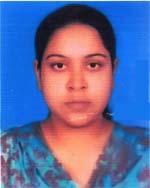 DR. NOUSHIN ZAHAN AVEEF/Name: Md. Bellal Hossain PahlwarM/Name: Mukta SiddiquaBM & DC Reg. No: 54635NID: 6125214283699Cell: 01717530621Address: Kumuclinic college road, TangailBlood Group: B+186Voter NoLM-6600185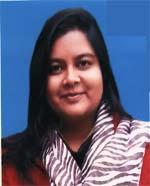 DR. NISHAT TASNIM MISHUF/Name: Dr. Md. Mazed Ali MiahM/Name: Morium AkhterBM & DC Reg. No: 66470NID: 19918827810000062Cell: 01731777437Address: Akur Takur Para, Housing Estate, TangailBlood Group: A+187Voter NoLM-6600186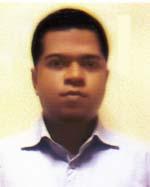 DR. MOHAMMAD MASUDUR RAHMANF/Name: Md. Moksed Ali MiahM/Name: Hasna HenaBM & DC Reg. No: 36070NID: 2619676108051Cell: 01711165133Address: New Bus Stand, Kodalia, TangailBlood Group: B+188Voter NoLM-6600187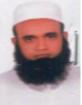 DR. MUHAMMAD ABU IDRISF/Name: Muhammad Abu UsufM/Name: Musanmat Asia KhatunBM & DC Reg. No: A 42686NID: 9328503973392Cell: 01919364027Address: Address: MO UHC Basil, Tangail. Blood Group:   (17)Blood Group: 189Voter NoLM-6600188No Image***NIL***F/Name: M/Name: BM & DC Reg. No: NID: Cell: Address: Blood Group: 190Voter NoLM-6600189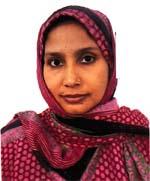 DR, FARIDA YASMIN ETIF/Name: Late Kh. Mahbubur RahmanM/Name: Late Masuda Akhter HelenaBM & DC Reg. No: 35751NID: 261976107975Cell: 01716222546Address: New Busstand, Kodalia, TangailBlood Group: O+191Voter NoLM-6600190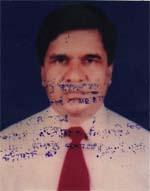 DR. MD. GOLAM MOSTOFA MIAF/Name: Late Md. Jamir Uddin MiaM/Name: Late Rokeya BegumBM & DC Reg. No: 14674NID: 9329514305762Cell: 01711974979Address: Associate Professor (Surgery) , Tangail, Medical College HospitalBlood Group: O+192Voter NoLM-6600191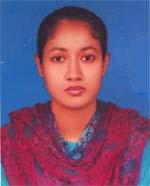 DR. SAJIA AFRINF/Name: Md. Altaf HossainM/Name: Shajada BegumBM & DC Reg. No: 57141NID: 19869329508265568Cell: 01729891481Address: Vill+Post-Santosh, P.s+Dist-TangailBlood Group: O+193Voter NoLM-6600192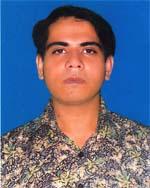 DR. MD. FORHAD ALIF/Name: Md. Swakat AliM/Name: Morium BegumBM & DC Reg. No: 40425NID: 19829329510000011Cell: 01712013380Address: Vill-Berai, Post-Kaijury, P.s+Dist-TangailBlood Group: B+194Voter NoLM-6600193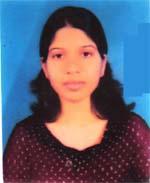 DR. AKLEMA KHATUNF/Name: Md. Mostofa NokibM/Name: KamrunnaharBM & DC Reg. No: 60195NID: 479817244147Cell: 01717004770Address: Vill-Berai, Post-Kaijury, P.s-+Dist-TangailBlood Group: A+195Voter NoLM-6600194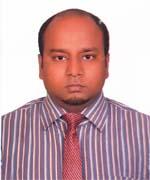 DR. REZUAN AHMEDF/Name: Late Abu IchaqeM/Name: Morsheda RahelaBM & DC Reg. No: 59057NID: 19869329504219261Cell: 01711289076Address: Vill-Pardighulia, Post+P.s-Tangail, Dist-TangailBlood Group: B+196Voter NoLM-6600195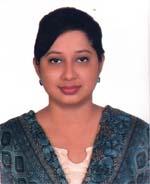 DR. AKLIMA KHAN SUMIF/Name: Md. Anwar Hossain KhanM/Name: Mst. Shalina KhanamBM & DC Reg. No: 72639NID: Cell: 01621507782Address: Vill-Pardighuzia, Post+P.s-Tangail, Dist-TangailBlood Group: O+197Voter NoLM-6600196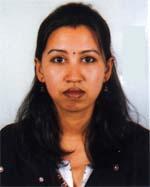 DR. BANANI BHOWMIKF/Name: Birendra Mohan BhowmikM/Name: Mina Rani PaulBM & DC Reg. No: 43394NID: 2697556370654Cell: 01711462901Address: Flat # C 3, Saf Glory Associate, Akur Takur Para, TangailBlood Group: AB+198Voter NoLM-6600197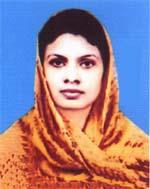 DR. MST. SALMA JAHANF/Name: Md. Akkas AliM/Name: Gulshan AraBM & DC Reg. No: 31024NID: 9329515311199Cell: 01715332915Address: Junior Consaltant Quatar, 250 build, General Hospital, TangailBlood Group: B+199Voter NoLM-6600198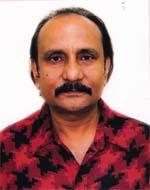 DR. DILIP KUMAR PODDERF/Name: Monoranjan PodderM/Name: Geeta Rani PodderBM & DC Reg. No: 17417NID: 9329514303089Cell: 01715626362Address: East Adalat Para, TangailBlood Group: A+200Voter NoLM-6600199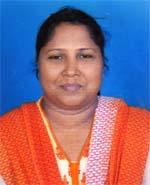 DR. MT. ALINA KHATUNF/Name: Late Md. Abu Bakar SiddiqueM/Name: Mt. Aleya BegumBM & DC Reg. No: 28724NID: 19739329518331065Cell: 01717798050Address: House No.-21, Road-4, Block-D, Sabalia, TangailBlood Group: O+201Voter NoLM-6600200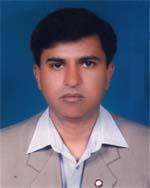 DR. MD. ANOWARUL HOQUEF/Name: Md. Fazlul HoqueM/Name: Halima KhatunBM & DC Reg. No: 34446NID: 6125214203314Cell: 01816546260Address: Shionath Para, TangailBlood Group: A+202Voter NoLM-6600201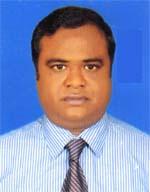 DR. SURANJIT KUMER MONDALF/Name: Sunil Kumer MondalM/Name: Shefali MondalBM & DC Reg. No: 42977NID: 9317673147386Cell: 01714819256Address: Vill-Babna Para, Post+P.s-Nagarpur, Dist-TangailBlood Group: AB+203Voter NoLM-6600202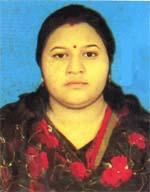 DR. ESHITA RANI MONDALF/Name: Sankar Chandra MondalM/Name: Manju Rani DeyBM & DC Reg. No: 71832NID: 2617272869242Cell: 01758204747Address: Vill-Babnapara, Post+P.s-Nagarpur, Dist-TangailBlood Group: O+204Voter NoLM-6600203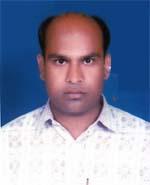 DR. SHAHEENUL ISLAMF/Name: Md. Habibur RahmanM/Name: Mrs. MonowaraBM & DC Reg. No: 49430NID: 9318554877444Cell: 01731710150Address: Purba Adalat Para, Tangail Sadar, TangailBlood Group: B+205Voter NoLM-6600204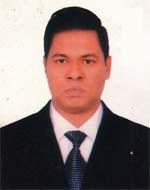 DR. MD. ALI HOSSAINF/Name: Late Md. Badsha MiahM/Name: Mrs. Awzia BegumBM & DC Reg. No: 46227NID: 19832694266786357Cell: 01830450040Address: Vill-Vobanipur Patuli, Post-Kagmari, Thana & Dist-TangailBlood Group: O+206Voter NoLM-6600205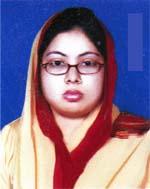 DR. ISHRAT ZAHAN RUNAF/Name: Md. Nurul IslamM/Name: Mrs. Firoza AkterBM & DC Reg. No: 42450NID: 9319537456015Cell: 01715660692Address: Polashtoli, TangailBlood Group: A+207Voter NoLM-6600206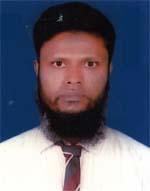 DR. AMINUL ISLAMF/Name: Mohammed Idris AliM/Name: Mrs. Nasima BegumBM & DC Reg. No: 44156NID: 9329514208249Cell: 01720019986Address: Shrity Kanon, Upazilla Road, East Adalot Para, TangailBlood Group: B+208Voter NoLM-6600207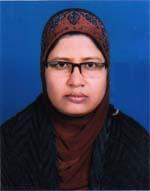 DR. TAHURA TAJ LAIZUF/Name: Md. TaizuddinM/Name: Rabeya BegumBM & DC Reg. No: 30313NID: 2699040723803Cell: 01914178503Address: Vill-Kodalia, Post+P.s+Dist-TangailBlood Group: O+209Voter NoLM-6600208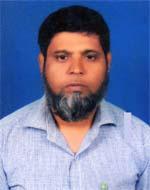 DR. MD. MASUD MURSHED TALUKDERF/Name: Md. Sanowar Hossain TalukderM/Name: Mrs. Shamsun NaharBM & DC Reg. No: 24380NID: 9329518333936Cell: 01712553000Address: Vill-Kodalia, Post+P.s+Dist-TangailBlood Group: A+210Voter NoLM-6600209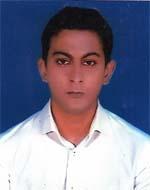 DR. MD. MARUF AHMED MOLLAF/Name: Md. Arfan Ali MollaM/Name: Farida AfrinBM & DC Reg. No: 63357NID: 19879329516317472Cell: 01711447858Address: House No.-63, Block-E, Akur Takur Muslim Para, TangailBlood Group: O+211Voter NoLM-6600210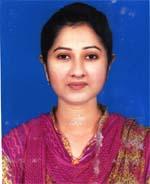 DR. JANNAT ARA DISHAF/Name: Md. Juglul AlamM/Name: Asma AlamBM & DC Reg. No: 73238NID: 19910695112000022Cell: 01775939079Address: House-63, Block-E, Akur Takkur, Muslim Para, TangailBlood Group: O+212Voter NoLM-6600211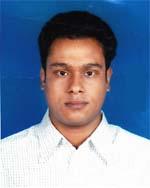 DR. RABBY ISLAMF/Name: Md. Sirajul IslamM/Name: Parvin SultanaBM & DC Reg. No: 65657NID: 4798516226922Cell: 01717564194Address: Holding-0172-06, Bokultoli, Akur Takur Para, TangailBlood Group: B+213Voter NoLM-6600212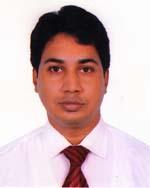 DR. SHUBHENDU CHAKRABORTYF/Name: Dr. Shambhu Nath ChakrabortyM/Name: Prity Kana ChakrabortyBM & DC Reg. No: 62378NID: 19889329513000006Cell: 01718300868Address: Flat # B1, House # 366, Six Anna's Bazar, TangailBlood Group: A+214Voter NoLM-6600213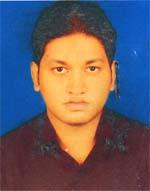 DR. MD. RIFAT HASANF/Name: Md. Hazrat AliM/Name: Sheria BegumBM & DC Reg. No: 61971NID: 9329516319921Cell: 01911537312Address: Choto Kali Bari, Akur Takur Para, TangailBlood Group: O+215Voter NoLM-6600214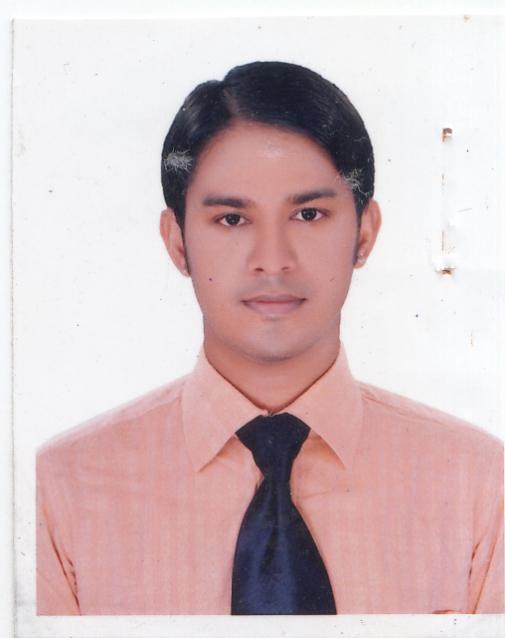 DR. MD. ASSADUZZAMAN LITONF/Name: Md. Ibrahim KhalilM/Name: Anwara BegumBM & DC Reg. No: 51466NID: 9329516316889Cell: 01748975226Address: Room-E-7, Doctor's Dornitory Dhaka Medical College Hospital, Dhaka.Blood Group: A+216Voter NoLM-6600215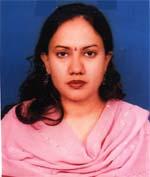 DR. SANCHITA MAITRAF/Name: Shujit Kumar MaitraM/Name: Smrity Kana MaitraBM & DC Reg. No: 42171NID: 9329513300680Cell: 01715234803Address: Adalat Para, Kalibari Road,Post+Dist-TangailBlood Group: AB+217Voter NoLM-6600216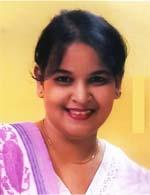 DR. SHIRLY HAMIDF/Name: Mohammad HamidullahM/Name: Sufia KhandaderBM & DC Reg. No: 46776NID: 9329518330984Cell: 01914554630Address: Shawpna Nir, Diabetic Hospital Road, Sabara, TangailBlood Group: AB+218Voter NoLM-6600217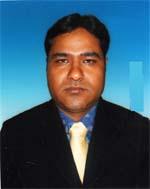 DR. MOHAMMAD AZIZUL HAQUEF/Name: Md. Hossain AliM/Name: Rang Mala BegumBM & DC Reg. No: 51369NID: 612517227638Cell: 01912972673Address: Doctor\'s Dormitory, General Hospital, TangailBlood Group: A+219Voter NoLM-6600218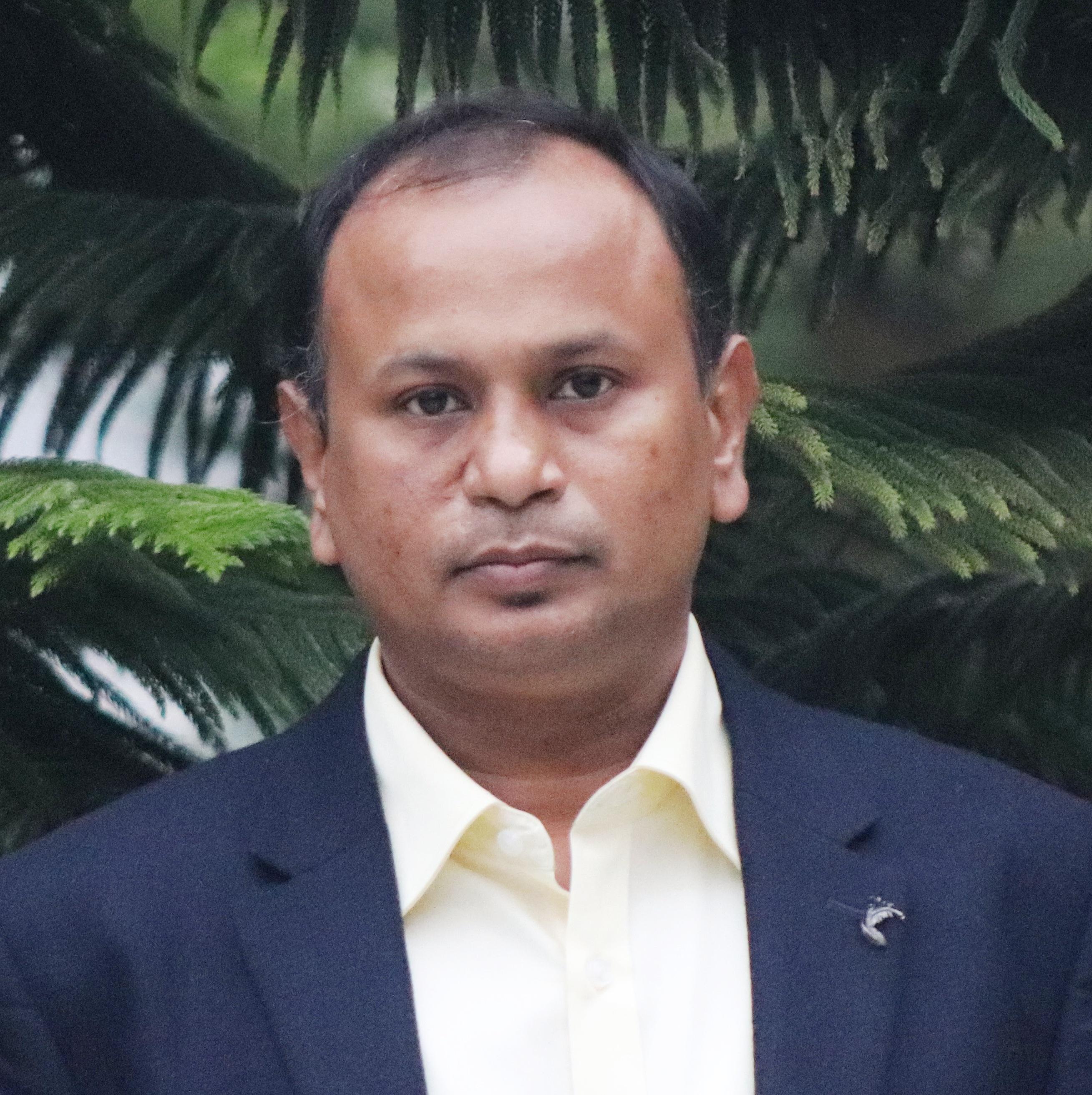 DR. PRANOB KARMAKERF/Name: Gour Chandra KamakerM/Name: Bina Rani KarmakerBM & DC Reg. No: 38471NID: 19809319559566913Cell: 01711302800Address: Senior Consultant (Cardiology), 250 Bedded General Hospital, Tangail.Blood Group: A+220Voter NoLM-6600219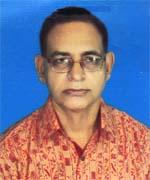 DR. D. I. REZAUL KARIMF/Name: Late Ahsan UddinM/Name: Late Moziron NessaBM & DC Reg. No: 11874NID: 19579385098Cell: 01718172244Address: Dhaka Rd, Sakhipur, TangailBlood Group: AB+221Voter NoLM-6600220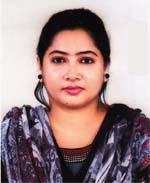 DR. ABEDA SHAMIMF/Name: Late M. Abul KhairM/Name: Taslima KhairBM & DC Reg. No: 44981NID: 9329513300437Cell: 01711079997Address: H-738, Bajitpur Road, Tangail. Mohalla, Tangail Sadar, TangailBlood Group: A+222Voter NoLM-6600221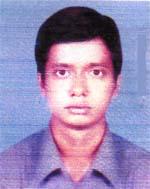 DR. MOHAMMAD KAMRUL ISLAMF/Name: Mohammad Sirazul IslamM/Name: Rebeka SultanaBM & DC Reg. No: 40996NID: 9314787272318Cell: 01915415865Address: House No.-2/6, Flat No.-6B, Habibullah road , Shahbag, DhakaBlood Group: A+223Voter NoLM-6600222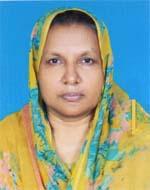 DR. KAMRUN NAHAR BEGUMF/Name: Md. Siddiquer RahmanM/Name: Mrs. Shamsun Nahar BegumBM & DC Reg. No: 19861NID: 9323808994736Cell: 01716531038Address: Upazilla Health Complex, Nagarpur, TangailBlood Group: A+224Voter NoLM-6600223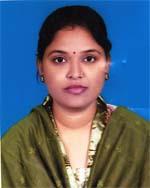 DR. PIA ROYF/Name: Kiron Kumar RoyM/Name: Anita RoyBM & DC Reg. No: 42172NID: 2699038643107Cell: 01717453968Address: Purba Adalat Para, TangailBlood Group: AB+225Voter NoLM-6600224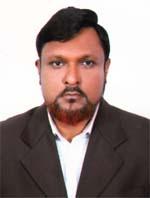 DR. MOHAMMAD SHAHARIAR SAJJADF/Name: Zafer SadqueM/Name: Siddika SadqueBM & DC Reg. No: 31466NID: 3323004135351Cell: 01744292943Address: C-3, Primio Plaza, Akur Takur Para, Bottola, TangailBlood Group: O+226Voter NoLM-6600225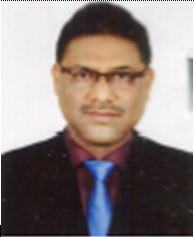 DR. MD. ALAUDDINF/Name: Md. Aftab UddinM/Name: Mrs. Anowara BegumBM & DC Reg. No: 25629NID: 2694069202145Cell: 01717562195Address: Ju. Consultant, Samtosh, TangailBlood Group: B+227Voter NoLM-6600226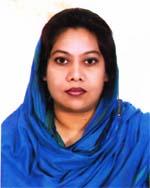 DR. MST. AHSANA AKTERF/Name: Md. Altaf Hossen SarkerM/Name: Saleha BegumBM & DC Reg. No: 31463NID: 8524901009251Cell: 01824615915Address: C-3, Premio Plazza, Bottola, Akur Takur Para, TangailBlood Group: O+228Voter NoLM-6600227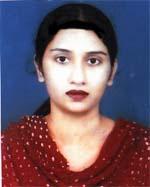 DR. KAWSER JAHANF/Name: Md. Abu Kaiser MollaM/Name: Selina SayeedBM & DC Reg. No: 41324NID: 9329503216065Cell: 01729964234Address: 101, West Akur Takur Para, TangailBlood Group: A+229Voter NoLM-6600228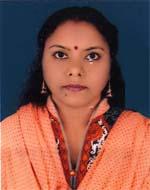 DR. BARNALI DASF/Name: Late Deba Brata DasM/Name: Kabita DasBM & DC Reg. No: 46939NID: 2694812094125Cell: 01712240494Address: Upazilla Health Complex, Mirzapur, TangailBlood Group: AB+230Voter NoLM-6600229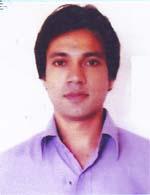 DR. MOHD. NAZMUL HOSSAINF/Name: Dr. Md. Mosharrof HossainM/Name: Nazma MonowaraBM & DC Reg. No: 60546NID: 4820606426993Cell: 01711171871Address: Madhupur Consultattion Center & Diagnostic, Madhupur, TangailBlood Group: O+231Voter NoLM-6600230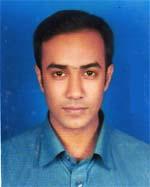 DR. DIBASH BANARJEEF/Name: Mr. Shyamal BanarjeeM/Name: Mrs. Bina BanarjeeBM & DC Reg. No: 57198NID: 9329517323037Cell: 01716045149Address: Palash tali, Tangail, Block-C, House No.-24/6Blood Group: B+232Voter NoLM-6600231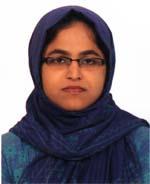 DR. NASRIN SULTANAF/Name: Md. Abul Hashem MollaM/Name: Laila ParvinBM & DC Reg. No: 52674NID: 4794508103389Cell: 01737434318Address: West Akur Takur Para, TangailBlood Group: O+233Voter NoLM-6600232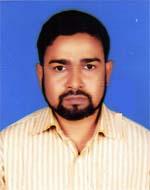 DR. MD. ASHAQ ALIF/Name: Md. Abed AliM/Name: Late Mrs. Hajeza KhatunBM & DC Reg. No: 35620NID: 9329516316321Cell: 01715404755Address: 8B, Labu Chowdhury Premio Plasa Battalla, Akur Takkur Para, TangailBlood Group: O+234Voter NoLM-6600233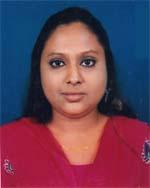 DR. TAHMINA SULTANAF/Name: Kh. Nazrul IslamM/Name: Taslima SultanaBM & DC Reg. No: 65478NID: 9329517323869Cell: 01711908919Address: B.B. Govt. Girl's School Road, Akur Takur Para, Boropukurpar, TangailBlood Group: O-235Voter NoLM-6600234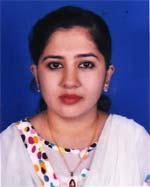 DR. SAYDA SONIA ISLAMF/Name: Sayed Rofiqul IslamM/Name: Sayda Shahin AkterBM & DC Reg. No: 54540NID: 9319787279576Cell: 01725063544Address: Sabalia, Battala, TangailBlood Group: O+236Voter NoLM-6600235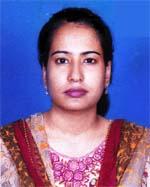 DR. IRIN ZAMANF/Name: Md. AshrafuzzamanM/Name: Mirza Fahmida ZamanBM & DC Reg. No: 55271NID: 9329503204301Cell: 01753810396Address: 101/2, Block-A, Paradaise Para, TangailBlood Group: B+237Voter NoLM-6600236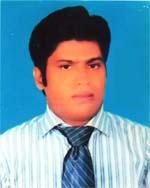 DR. MOHAMMAD SAIFUL ISLAM MIAHF/Name: Late Riaz Uddin MiahM/Name: Samola BegumBM & DC Reg. No: 40892NID: 9310911145652Cell: 01711978705Address: Sheba Clinic, Paraton bus stand, TangailBlood Group: AB+238Voter NoLM-6600237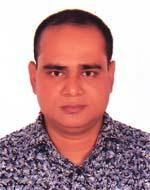 DR. RAFIUL KARIM KHANF/Name: Abdul Karim KhanM/Name: Kaniz FatemaBM & DC Reg. No: 27896NID: 2691651203153Cell: 01944225270Address: Upazilla Health Complex, Shakhipur, TangailBlood Group: A+239Voter NoLM-6600238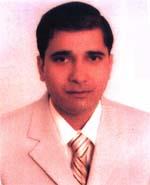 DR. MOHAMMAD IBRAHIMF/Name: Motiar RahmanM/Name: Mrs. Rezia KhatunBM & DC Reg. No: 52803NID: 19799319559000057Cell: 01748861838Address: Vill-Dhulotia, Post-Pathrail, P.s-Tangail, Dist-TangailBlood Group: B+240Voter NoLM-6600239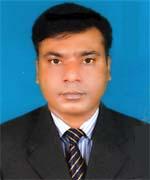 DR. NAZMUL HOSSAINF/Name: Md. Liaquat AliM/Name: Late Fatiha BegumBM & DC Reg. No: 31664NID: 9328507982238Cell: 01711261854Address: UHC, Sakhipur, TangailBlood Group: A+241Voter NoLM-6600240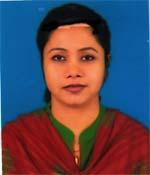 DR. SHAMIMA AHMEDF/Name: Shafy Uddin AhmedM/Name: Aleya AhmedBM & DC Reg. No: 45315NID: 9328507982239Cell: 01712595320Address: MO, Hatibandha Sub-Centre, Sakhipur, TangailBlood Group: A+242Voter NoLM-6600241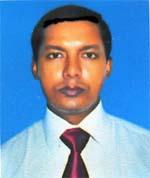 DR. MD. SHAMIUL ISLAMF/Name: Md. Rostam AliM/Name: Saleha BegumBM & DC Reg. No: 36827NID: 9429401103267Cell: 01723402022Address: Sakhipur Upazilla Health Complex, TangailBlood Group: A+243Voter NoLM-6600242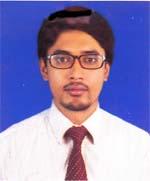 DR. MD. SHAFIQUL ISLAMF/Name: Md. Abdus SalamM/Name: Shirina BegumBM & DC Reg. No: 63912NID: 9329504245752Cell: 01760879414Address: Dormitory, Upazilla Health Complex, Sakhipur, TangailBlood Group: B+244Voter NoLM-6600243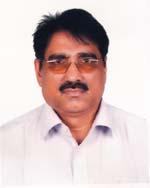 DR. PRAFULLA KUMAR SAHAF/Name: Pramath Nath SahaM/Name: Ashalata SahaBM & DC Reg. No: 15630NID: 9322808546563Cell: 01199089146Address: UH & FPO, Upazilla Health Complex Madhupur, Tangail.Blood Group: A+245Voter NoLM-6600244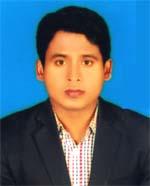 DR. MD. TARIQUL ISLAMF/Name: Md. Moslem UddinM/Name: Ms. Rabea BegumBM & DC Reg. No: 50661NID: 9315766250743Cell: 01790395487Address: Docts Quater, U.H.C. MadhupurBlood Group: B+246Voter NoLM-6600245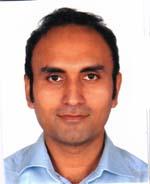 DR. MD. MOFIJUL ISLAM BULBULF/Name: M. A. AwalM/Name: Mrs. Morzina BegumBM & DC Reg. No: 55570NID: 6125217227676Cell: 01717449219Address: Flat-C7, Rangs Hafiz Tower, 65-66, Shiddheswary Road, Ramna, DhakaBlood Group: B+247Voter NoLM-6600246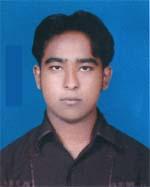 DR. MD. RIFAT HASSANF/Name: Md. Rafiqul Islam MiaM/Name: Hamida KhatunBM & DC Reg. No: 67642NID: 19899329518330646Cell: 01716577886Address: H. No.-336/KA, Road-8, Block-E, Sabalia, TangailBlood Group: B+248Voter NoLM-6600247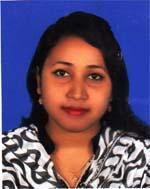 DR. SABRINA AFROZF/Name: Saleh Ahmmed AkbarM/Name: Sahida AkterBM & DC Reg. No: 67644NID: 19893313067000363Cell: 01739976099Address: Holding No.-336/KA, Road-8, Block-E, Sabalia, TangailBlood Group: A+249Voter NoLM-6600248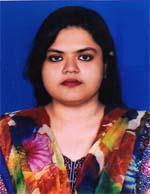 DR. FATEMA TUZ ZOHRAF/Name: Nur MohammadM/Name: Salma BegumBM & DC Reg. No: 72747NID: 19929329503000095Cell: 01717212900Address: D-36, West Akur Takur Para, TangailBlood Group: AB+250Voter NoLM-6600249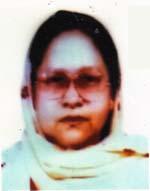 DR. SHEFALI KHATUNF/Name: Md. MohiuddinM/Name: Rabeya KhatunBM & DC Reg. No: 16105NID: 9319565360662Cell: 01710892427Address: UHC, Basail, TangailBlood Group: B+